Contact Diane.wheeldon@nottshc.nhs.uk to register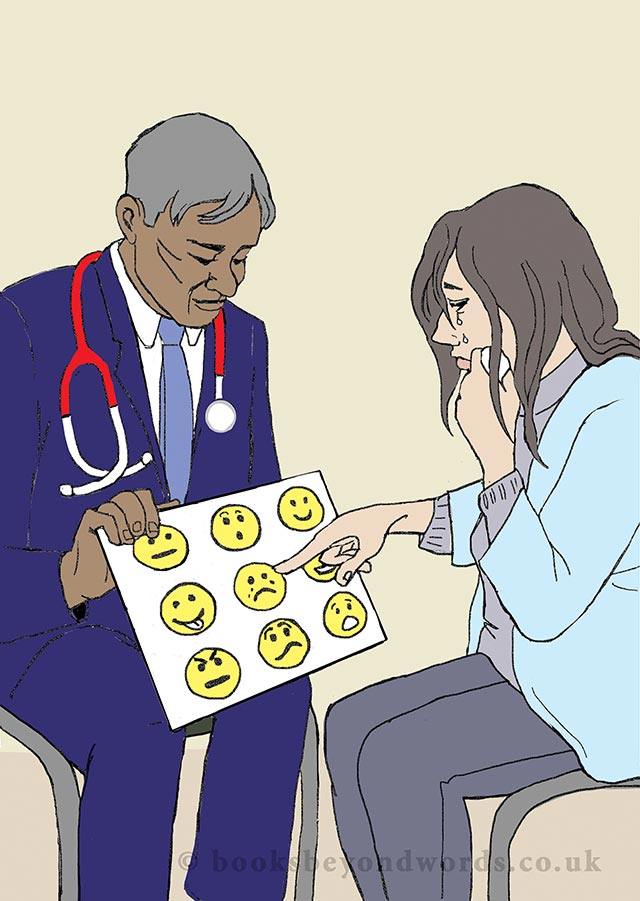 Have you encountered a patient with a learning disability?Ever wondered what it means to have an autistic spectrum disorder (ASD) or aN ATTENTION DEFICIT HYPERACTIVITY DISORDER (ADHD)?Attend this FREE ONE DAY SEMINAR on  NEURODEVELOPMENTALPSYCHIATRYEpilepsy    ASD    ADHD    Genetics   Research   MDT   Leadershipwill be among topics covered BY EMINENT CONSULTANT SPEAKERS aimed at medical students/junior doctors15th juneUNIVERSITY OF LEICESTERCentre for Medicine9.30-3pmFREE LUNCHCertificates of attendanceAll you need to do is let us know you are coming (so we can make sure we have enough food!)No later than……..